Do you have at-risk children identified as academically gifted?Are you familiar with the Jacob’s Ladder residential summer enrichment camp and year-round advocacy program?  Would your students benefit from a month-long summer residential enrichment experience?Would they benefit from a school term advocacy program throughout their middle school years and beyond?For qualified applicants, the Jacob’s Ladder Enrichment Program offers these opportunities atno charge to the child’s family other than a COMMITMENT to act in partnership with Jacob’s Ladder and your school.  (We will endeavor to raise necessary scholarship funds in the child’s area.)This is a partnership with you, the student, the home, and Jacob’s Ladder.  Since 1991 this has proven to be a win-win project for all.The vision of Jacob’s Ladder is to serve intellectually gifted, at risk children currently in the 4th or 5th grade who can benefit from a month-long summer enrichment camp in July and a proactive year-round advocacy program to help them reach their full potential.  The mission of Jacob’s Ladder is to aid and encourage at-risk, intellectually gifted middle school children to reach their full potential – to grow in mind, body, and spirit.Our goal is to foster the intellectual, social, emotional, and physical development of these children, to provide support and information to the family unit, and to offer guidance in planning for advanced educational opportunities.  Please see our website (www.jladder.org) for more information or call or e-mail if needed.How to become a part of Jacob’s Ladder:Step #1:  Directors, teachers, and counselors of the gifted generate referrals.(Grade 5 and exceptionally strong Grade 4).Step #2:  Commitment from parent/guardian or advocate of child to be supportive of this opportunity.  Their involvement is crucial to the success of the program.Step #3:  Call 1-800-368-2870 ASAP to let us know there is a prospective applicant from your school.Step #4:  Have responsible adult complete Jacob’s Ladder application and return it to their school contact. (Note: Please have the applicant complete page 2 of the application.)Step #5:  Checklist to include before mailing, faxing, or emailing completed application to Jacob’s Ladder.  Completed Application Form filled out by the parent and student and signed by the parent. (Note: Please check the school contact details for completion and accuracy so we can follow up with you.)CHECKLIST:Applicant’s Student Profile Sheet for Gifted Identification – please include whatever data that was used to identify this applicant as gifted.Copies of any nationally standardized test scores which support gifted identification, such as the CoGat, OLSAT, NNAT, WISC. Recent grade reports.Optional (but greatly appreciated) – Brief recommendation letter from the child’s school advocate (GRT, Gifted Coordinator, Guidance Counselor, ESL teacher, other).Mail, email, or fax to Jacob’s Ladder, Inc. (See box below for full address.)Jacob’s Ladder will review this application which gives us permission to:view the student’s file.come for a school visit and interview the student separately with a school representative and then meet with the child’s parent / guardian.keep you posted. Application Deadline:  December 15, 2017FYI:  Children participating in Jacob’s Ladder have come from the Greater Richmond community, Petersburg, Norfolk/Portsmouth/Suffolk/Chesapeake areas, Charlottesville, Staunton, Waynesboro, Lexington, Buckingham, Fluvanna, Pittsylvania, Williamsburg, Yorktown, Northern Neck, and the Middle Peninsula.  Parents and Jacob’s Ladder “Climbers” are willing to share their experiences in the program with interested parents or teachers. IMPORTANT: Jacob’s Ladder does not accept applicants with significant behavioral or emotional problems.Thank you!W. Aubrey Hall, Executive Director Emeritus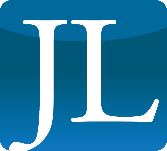 